ҠАРАР                                 			       ПОСТАНОВЛЕНИЕ3 декабрь   2020 й.                               №25                                3 декабря 2020г.Ғәлиәхмәт ауылы                                                                  село ГалиахметовоПлан мероприятий («дорожная карта») по увеличению поступлений имущественных налогов бюджета Сельского поселения Акъюловский  сельсовет муниципального района Хайбуллинский район Республики БашкортостанВ целях обеспечения исполнения доходной части бюджета Сельсого поселения Акъюловский сельсовет муниципального района Хайбуллинский район Республики Башкортостан и во исполнение Протокола заседания Правительства Республики Башкортостан от 26 октября 2020 года № 1 «видеоконференции по вопросу повышения собираемости имущественных налогов», Администрация сельского поселения Акъюловский сельсовет муниципального района Хайбуллинский район Республики Башкортостан постановляет:Утвердить прилагаемый План мероприятий («дорожная карта») по увеличению поступлений имущественных налогов бюджета Сельского поселения Акъюловский сельсовет муниципального района Хайбуллинский район Республики Башкортостан.Разместить настоящее постановление на официальном сайте Администрации сельского поселения Акъюловский сельсовет муниципального района Хайбуллинский район Республики Башкортостан в информационно-телекоммуникационной сети «Интернет».Контроль за исполнением настоящего постановления оставляю за собой.Глава сельского поселения:                                                     Ильбаков Б.И.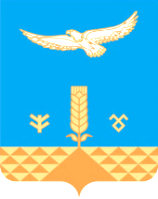 